AB9713E - REGISTRO PROTOCOLLO - 0012927 - 06/11/2021 - C14 - Contabilit - U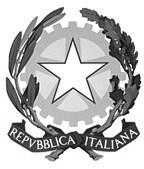 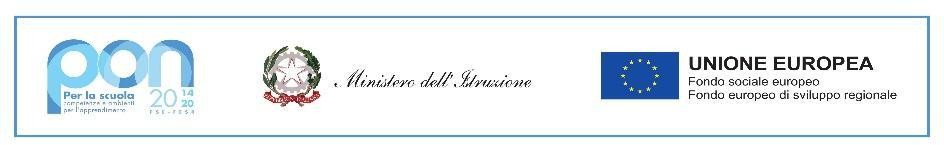 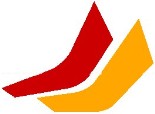 Ministero dell’IstruzioneIstituto Superiore “Lorenzo LOTTO”Via dell’Albarotto, 23   –   24069 Trescore Balneario (BG)	Codice Fiscale: 95021050166Telefono: 035.944.782 - 035.944.680	Fax: 035.944.220	Sito web: islotto.edu.ite-mail: bgis01400v@istruzione.it	posta certificata: bgis01400v@pec.istruzione.itProt. N. ( vedi segnatura )	Trescore Balneario, ( vedi segnatura )Codice CUP:	B69J21021920006	Albo on line/Sito web dell’Istituto Al personale Docente e ATASedeOggetto: Informazione, Comunicazione, sensibilizzazione e pubblicizzazione finanziamenti del Progetto PON Avviso prot. 28966 del 06/09/2021 FESR REACT EU – “ Digital board trasformazione digitale nella didattica e nell’organizzazione “ .IL DIRIGENTE SCOLASTICOVISTO	l’avviso prot. 28966 del 06/09/2021 FESR REACT EU – Digital board trasformazione digitale nella didattica e nell’organizzazione – Asse V – priorità d’investimento: 13i – (FESR) Promuovere il superamento degli effetti della crisi nel contesto della pandemia di COVID19 e delle conseguenze sociali e preparare una ripresa verde, digitale e resiliente dell’economia”. Obiettivo Specifico 13.1 Facilitare una ripresa verde, digitale e resiliente dell’economia. Azione 13.1.2 “Digital Board: trasformazione digitale nella didattica e nell’organizzazione”;VISTA		la nota autorizzativa del MI Prot. A00DGEFID - 0042550 del 02/11/2021 con la quale la Direzione generale per i fondi strutturali per l’istruzione, l’edilizia scolastica e la scuola digitale ha autorizzato i progetti finanziati;VISTE le Disposizioni e le istruzioni per l’attuazione delle iniziative cofinanziate dai FSE-FESR 2014-2020; COMUNICAL’ammissione ai finanziamenti dell’azione riguardanti i seguenti moduli:Istituto Professionale: Servizi Commerciali - Serv. Comm. opzione Promozione Commerciale e Pubblicitaria - Servizi Socio-sanitari Istituto Tecnico Economico: AFM, SIA e RIM Istituto Tecnico Tecnologico (Costruzioni, Ambiente e Territorio)IeFP: Tecnico dei servizi di impresaIS Lorenzo Lotto – Trescore BalnearioPubblicizzazioneIl presente avviso ai fini della pubblicizzazione, della sensibilizzazione ed a garanzia di visibilità, trasparenza e ruolo dell’Unione Europea e per diffondere nell’opinione pubblica la consapevolezza del ruolo delle Istituzioni, con particolare riguardo a quelle Europee, viene pubblicato sul sito web dell’Istituto Superiore Lorenzo Lotto di Trescore Balneario.F.to Il Dirigente Scolastico (Dott.ssa Laura Ferretti) Firmato DigitalmenteFirmato digitalmente da FERRETTI LAURASottoazioneCodice identificativo progettoTitolo ProgettoImportofinanziatoStato del progetto13.1.2A13.1.2A-FESRPON-LO-2021-766Dotazione di attrezzature per la trasformazione digitale della didattica edell’organizzazione scolastica€. 83.173,40AUTORIZZATO con nota Prot. n. 0042550 del 02/11/2021